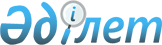 О внесении изменения в распоряжение Премьер-Министра Республики Казахстан от 16 февраля 2006 года N 27-рРаспоряжение Премьер-Министра Республики Казахстан от 30 января 2007 года N 15-р



      Внести в 
 распоряжение 
 Премьер-Министра Республики Казахстан от 16 февраля 2006 года N 27-р "О мерах по реализации Закона Республики Казахстан "О внесении изменений и дополнений в некоторые законодательные акты Республики Казахстан по вопросам налогообложения" следующее изменение:



      в перечне нормативных правовых актов, принятие которых необходимо в целях реализации Закона Республики Казахстан "О внесении изменений и дополнений в некоторые законодательные акты Республики Казахстан по вопросам налогообложения", утвержденном указанным распоряжением:



      строку, порядковый номер 2, исключить.

      

Премьер-Министр


					© 2012. РГП на ПХВ «Институт законодательства и правовой информации Республики Казахстан» Министерства юстиции Республики Казахстан
				